Simulado ANA3º ANO DO ENSINO FUNDAMENTAL LÍNGUAPORTUGUESACADERNO 1Nome completoTurmaQUESTÃO 1 – CADERNO 1	OBSERVE O ANIMAL DE ESTIMAÇÃO DE ANA.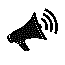 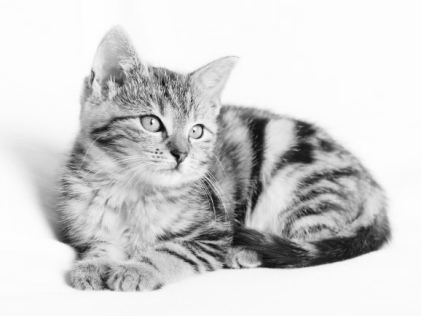 	FAÇA UM X NO QUADRADINHO QUE MOSTRA O NOME DO ANIMAL DE ESTIMAÇÃO DELA. QUESTÃO 2 – CADERNO 1	OBSERVE O BRINQUEDO DE BRUNO.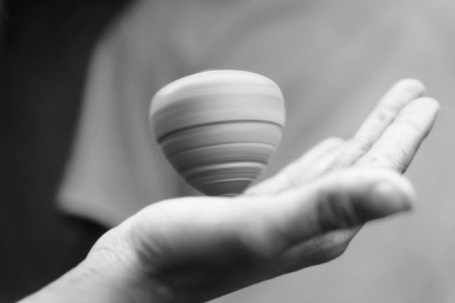 	FAÇA UM X NO QUADRADINHO QUE MOSTRA O NOME DO BRINQUEDO DELE. QUESTÃO 3 – CADERNO 1	LEIA O CARTAZ. 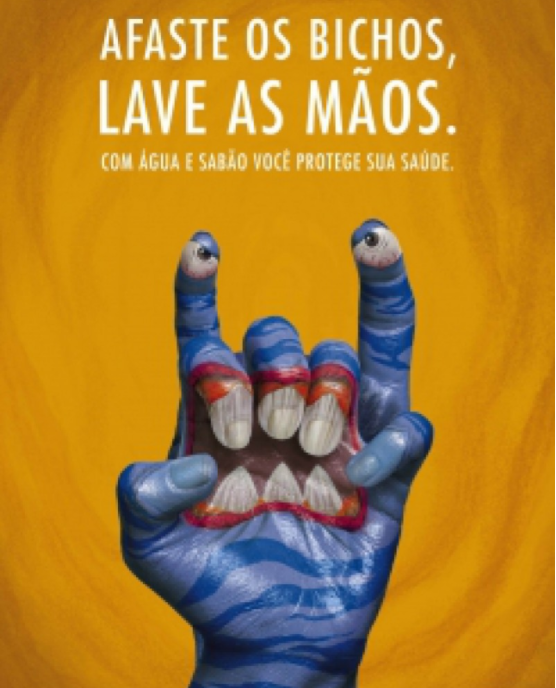 	FAÇA UM X NO QUADRADINHO EM QUE MOSTRA PARA QUE SERVE O TEXTO.QUESTÃO 4 – CADERNO 1	OBSERVE A FIGURA.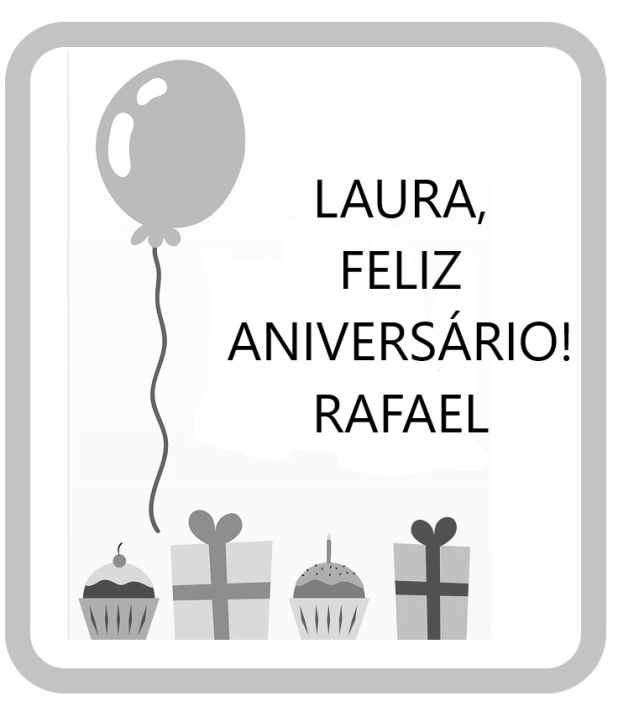 	FAÇA UM X NO QUADRADINHO EM QUE MOSTRA O QUE REPRESENTA A FIGURA.QUESTÃO 5 – CADERNO 1	LEIA O POEMA.A ARANHAÉ UMA ARANHA DIVERTIDATECE TEIAS COLORIDAS EM QUE A MOSCA DISTRAÍDA SE SE ENREDAR É ENGOLIDA.Mirna Pinsky. Um zoológico no meu jardim. São Paulo: Formato, 2010. p. 3. Fragmento.	FAÇA UM X NO QUADRADINHO QUE MOSTRA O QUE A PALAVRA ENREDAR SIGNIFICA NO POEMA.QUESTÃO 6 – CADERNO 1	LEIA A ANEDOTA.A cobrinha chega em casa toda preocupada e pergunta:— MAMÃE, É VERDADE QUE SOMOS VENENOSAS?— NÃO, MINHA FILHA. MAS POR QUE PERGUNTOU?— UFA! é PORQUE ACABEI DE MORDER A LÍNGUA.	FAÇA UM X NO QUADRADINHO QUE MOSTRA QUAL ERA A PREOCUPAÇÃO DA COBRINHA.QUESTÃO 7 – CADERNO 1	LEIA ATIRINHA. 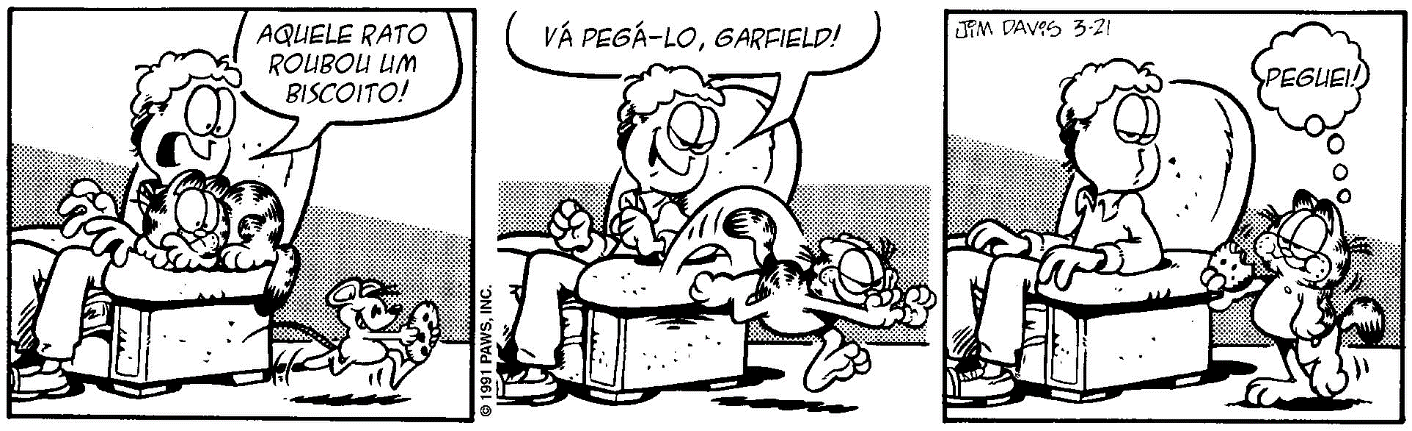 	FAÇA UM X NO QUADRADINHO QUE MOSTRA O QUE O DONO DO GATO PEDIU PARA ELE.QUESTÃO 8 – CADERNO 1	LEIA O TEXTO.A APARÊNCIA DO ORNITORRINCO DÁ A IMPRESSÃO DE QUE ELE FOI MONTADO COM AS PARTES DE VÁRIOS BICHOS, COMO SE FOSSE UM FRANKENSTEIN DA NATUREZA. ELE TEM MEMBRANAS ENTRE OS DEDOS, COMO SE FOSSEM PÉS DE PATO, POSSUI BICO, UMA CAUDA PARECIDA COM A DE UM CASTOR E BOTA OVOS.Disponível em: <http://recreio.uol.com.br/noticias/curiosidades/o-ornitorrinco-e-um-mamifero.phtml#.WqphYOjwaM8>. Acesso em: 15 mar. 2018. Adaptado.	FAÇA UM X NO QUADRADINHO QUE MOSTRA QUAL É O ASSUNTO PRINCIPAL DO TEXTO.QUESTÃO 9 – CADERNO 1	LEIA O TEXTO.COMO O GUARANÁ ERA VERMELHO E BRILHANTE QUE NEM ELA, A ARARA ACHAVA QUE TINHA DE SER TODO DELA. NÃO DEIXAVA NNGUÉM CHEGAR PERTO SEM FAZER UM ESCARCÉU E CHAMAR AS AMIGAS:— arara! arara! arara!Ana Maria Machado. A arara e o guaraná. São Paulo: Ática, 2012. p. 6. Adaptado.	FAÇA UM X NO QUADRADINHO QUE MOSTRA QUE COR É A ARARA DA HISTÓRIA.QUESTÃO 10 – CADERNO 1	LEIA O POEMA.A FOCAQUER VER A FOCA
FICAR FELIZ?
É PÔR UMA BOLA
NO SEU NARIZ.

QUER VER A FOCA
BATER PALMINHA?
É DAR A ELA
UMA SARDINHA.

QUER VER A FOCA
FAZER UMA BRIGA?
É ESPETAR ELA
BEM NA BARRIGA!Disponível em: <www.viniciusdemoraes.com.br/pt-br/poesia/poesias-avulsas/foca>. Acesso em: 15 mar.2018.	FAÇA UM X NO QUADRADINHO QUE MOSTRA O MOTIVO DA FOCA FAZER UMA BRIGA.Simulado ANA3º ANO DO ENSINO FUNDAMENTAL LÍNGUAPORTUGUESACADERNO 2Nome completoTurmaQUESTÃO 1 – CADERNO 2	LEIA O CARTAZ.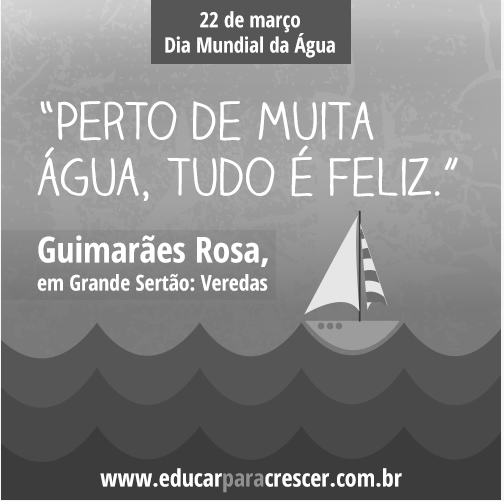 	FAÇA UM X NO QUADRADINHO QUE MOSTRA A FINALIDADE DO TEXTO.QUESTÃO 2 – CADERNO 2	LEIA A TIRINHA.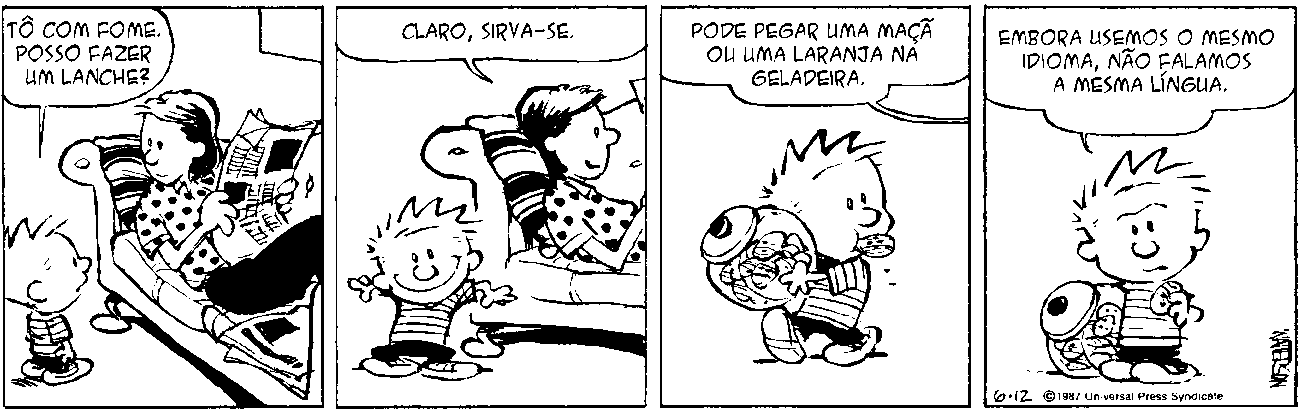 	FAÇA UM X NO QUADRADINHO QUE MOSTRA O LANCHE QUE CALVIN PEGOU NA COZINHA.QUESTÃO 3 – CADERNO 2	LEIA O CARTAZ. 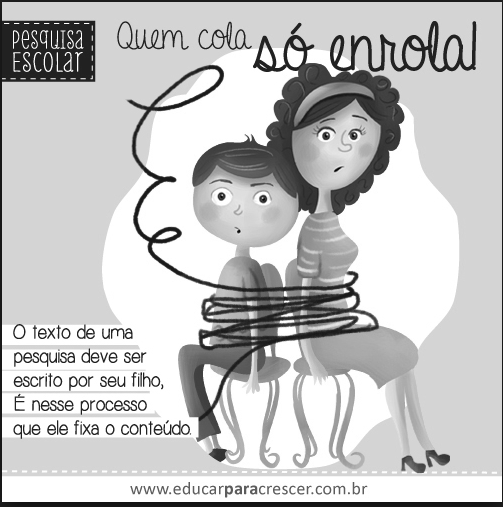 	FAÇA UM X NO QUADRADINHO QUE MOSTRA O SIGNIFICADO DE “QUEM COLA SÓ ENROLA”.QUESTÃO 4 – CADERNO 2	LEIA A ADIVINHA.O QUE É, O QUE É? QUE DÁ MUITAS VOLTAS E NÃO SAI DO LUGAR?	FAÇA UM X NO QUADRADINHO QUE MOSTRA ONDE ESTÁ ESCRITA A PALAVRA QUE RESOLVE A ADIVINHA. QUESTÃO 5 – CADERNO 2	OBSERVE A CAPA DESTE LIVRO.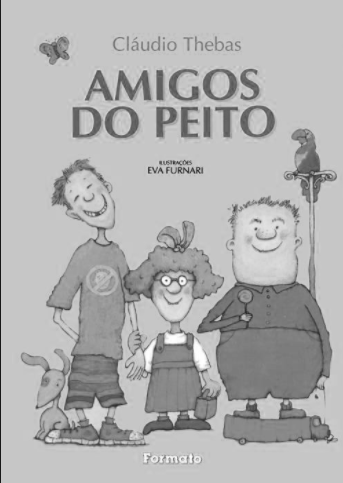 	FAÇA UM X NO QUADRADINHO QUE MOSTRA QUEM ESCREVEU O LIVRO.QUESTÃO 6 – CADERNO 2	LEIA O TEXTO.BRIGADEIRO DE COLHER SIMPLESINGREDIENTES 1 LATA DE LEITE CONDENSADO4 COLHERES (SOPA) DE CHOCOLATE EM PÓ SEM AÇÚCAR1 COLHER (SOPA) DE MANTEIGA1 CAIXINHA (200 ML) DE CREME DE LEITECHOCOLATE GRANULADOMODO DE PREPAROJUNTE NUMA PANELA O LEITE CONDENSADO, CHOCOLATE EM PÓ E MANTEIGA. VÁ MISTURANDO BEM ATÉ FICAR HOMOGÊNEO E A MANTEIGA DERRETER. CONTINUE MEXENDO ENQUANTO COZINHA EM FOGO BAIXO ATÉ O BRIGADEIRO COMEÇAR A DESGRUDAR DO FUNDO DA PANELA.RETIRE A PANELA DO FOGO, DEIXE ESFRIAR POR ALGUNS MINUTOS E MISTURE O CREME DE LEITE. DESPEJE O BRIGADEIRO EM TACINHAS, LEVE À GELADEIRA POR 3 HORAS E SIRVA COM CHOCOLATE GRANULADO POR CIMA.Disponível em: <http://allrecipes.com.br/receita/12365/brigadeiro-de-colher-simples.aspx>. 
Acesso em: 15 mar. 2018. Adaptado.	FAÇA UM X NO QUADRADINHO QUE MOSTRA SOBRE O QUE É A RECEITA.QUESTÃO 7 – CADERNO 2	LEIA O TEXTO.FANTASMA SÓ FAZ BUUU!SENTAMOS NOS CARRINHOS QUE ESTAVAM NA ENTRADA DO TREM FANTASMA E COMEÇAMOS A LANCHAR.NEM BEM EU PREPARAVA A BOCA PARA DAR UMA DENTADA NO SANDUÍCHE, QUANDO A CONFUSÃO COMEÇOU. ESCUTAMOS UM BARULHO, E DE REPENTE OS CARRINHOS COMEÇARAM A SE MOVIMENTAR SOZINHOS.– UAIIIII! – GRITOU BOLOTA. – O QUE ESTÁ ACONTECENDO?– SOCORRO! – BERRAMOS.E, NÃO SEI COMO, FORAM SEGUINDO EM DIREÇÃO À PORTA, QUE SE ABRIU NA HORINHA EM QUE O CARRINHO IA BATER.– PINHA! – GRITEI. – É A VINGANÇA DOS FANTASMAS! MAS O PINHA NÃO PODIA RESPONDER. ELE ESTAVA DURO DE MEDO E BRANCO QUE NEM FANTASMA.E DE REPENTE TUDO FICOU TÃO ESCURO QUE EU GRITEI:– MANHÊÊÊÊÊ!!!Flávia Muniz. Fantasma só faz buuu! São Paulo: Moderna, 1995.	POR QUE PINHA FICOU DURO E BRANCO QUE NEM FANTASMA?	FAÇA UM X NO QUADRADINHO QUE MOSTRA A RESPOSTA CORRETA.QUESTÃO 8 – CADERNO 2	OBSERVE AS IMAGENS E ESCREVA O NOME DE CADA UMA DELAS.QUESTÃO 9 – CADERNO 2	OBSERVE AS IMAGENS E ESCREVA O NOME DE CADA UMA DELAS.QUESTÃO 10 – CADERNO 2LEIA O PARÁGRAFO A SEGUIR QUE CONTEXTUALIZA A ATIVIDADE, E SOLICITE AOS ALUNOS QUE ESCREVAM O BILHETE. 	VOCÊ SE LEMBRA DA HISTÓRIA “CHAPEUZINHO VERMELHO”?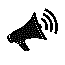 UM BELO DIA, CHAPEUZINHO FOI VISITAR SUA AVÓ, MAS O LOBO MAU FICOU SABENDO DISSO E ARQUITETOU UM PLANO TERRÍVEL.ELE FOI ATÉ A CASA DA VOVÓ E COMEU A POBRE VELHINHA. NÃO SATISFEITO, QUIS ENGANAR CHAPEUZINHO, FINGINDO SER A VOVOZINHA. AJUDE A SALVAR A MENINA DO LOBO MAU.ESCREVA UM BILHETE PARA O LENHADOR, PEDINDO A AJUDA DELE PARA SALVAR CHAPEUZINHO VERMELHO.A)GALOB)GATOC)CALOD)CABOA)PIÃOB)PILÃOC)PERAD)PIRÃOA)CONVIDAR PARA UMA PEÇA DE TEATRO.B)DIVULGAR UM FILME SOBRE MONSTROS.C)ORIENTAR AS PESSOAS A LAVAR A MÃO.D)CONTAR UMA HISTÓRIA DE TERROR.A)CARTÃO DE ANIVERSÁRIO.B)CONVITE DE ANIVERSÁRIO.C)INGRESSO DE CINEMA.D)CARTÃO DE NATAL.A)PEGAR COM UMA REDE.B)COSTURAR UMA REDE.C)FABRICAR A TEIA.D)CAIR NA TEIA DA ARANHA.A)TER SE ENVENENADO AO SE MORDER.B)TER PICADO UMA COLEGA DA ESCOLA.C)TER LEVADO UMA MORDIDA DE ALGUÉM.D)TER CORTADO A LÍNGUA COM A MORDIDA.A)PEGAR O RATO.B)COMER O RATO.C)PEGAR UM BISCOITO.D)CORRER ATRÁS DO BISCOITO.A)UM FRANKENSTEIN DA NATUREZA.B)A APARÊNCIA DO ORNITORRINCO.C)AS PARTES DE VÁRIOS BICHOS.D)ANIMAIS QUE BOTAM OVOS.A)AZULB)VERDEC)AMARELAD)VERMELHAA)FAZER UMA FOFOCA.B)DAR UMA SARDINHA.C)PÔR UMA BOLA NO NARIZ.D)ESPETAR ELA BEM NA BARRIGA.A)ENSINAR A ECONOMIZAR ÁGUA.B)VENDER VIAGENS DE BARCO.C)ANUNCIAR O DIA DA ÁGUA.D)DIVULGAR UM LIVRO.A)MAÇÃB)LARANJAC)BISCOITOD)SANDUÍCHE.A)QUEM COPIA A PESQUISA NÃO APRENDE.B)QUEM GRUDA UM PAPEL NO OUTRO USA COLA. C)QUEM VAI PARA ESCOLA USA COLA PARA GRUDAR.D)QUEM COMPRA TUBO DE COLA SÃO OS PAIS.A)O ELEVADORB)O RELÓGIOC)O ÔNIBUSD)A CASAA)CLÁUDIO THEBAS B)EVA FURNARI C)FORMATOD)AMIGOS DO PEITOA)PUDIM DE CHOCOLATE B)BRIGADEIRO DE COLHER C)BOLO DE CHOCOLATE D)OVO DE PÁSCOA A)PORQUE A PORTA ABRIU SOZINHA.B)PORQUE VIU UM FANTASMA.C)PORQUE GRITOU CHAMANDO A MÃE.D)PORQUE DEU UMA DENTADA NO SANDUÍCHE.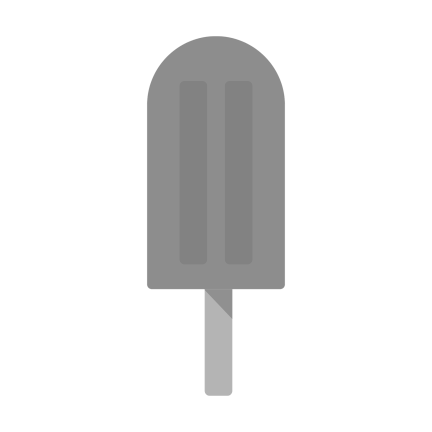 _____________________________________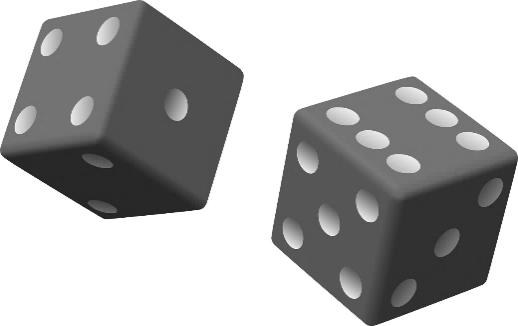 _____________________________________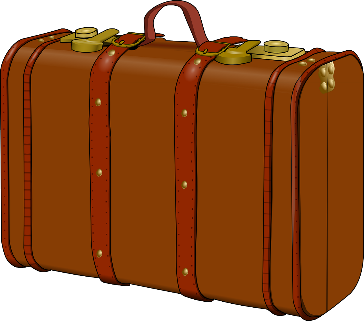 _____________________________________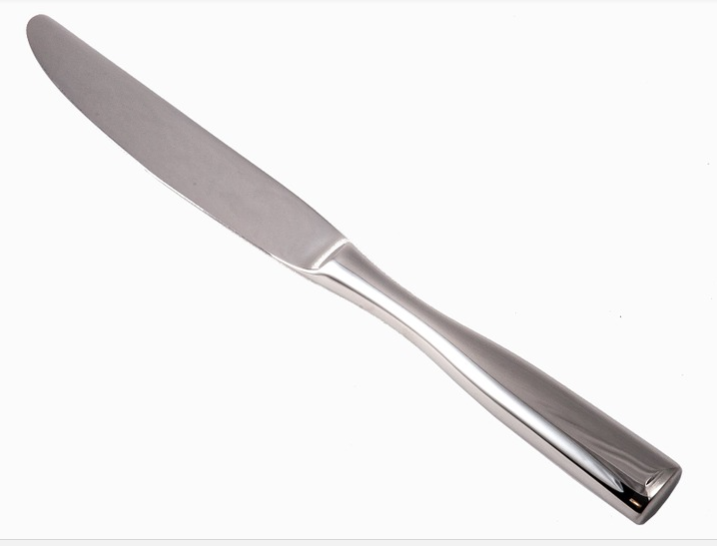 _____________________________________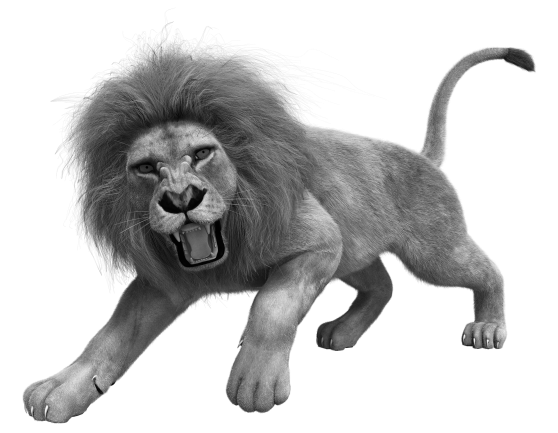 _____________________________________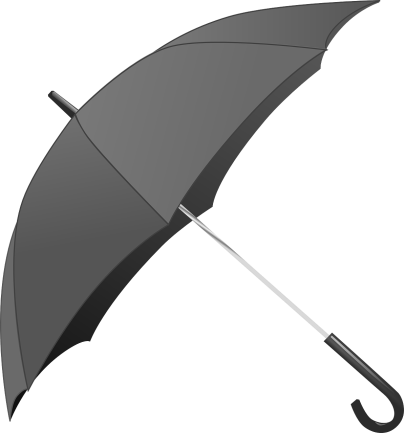 _____________________________________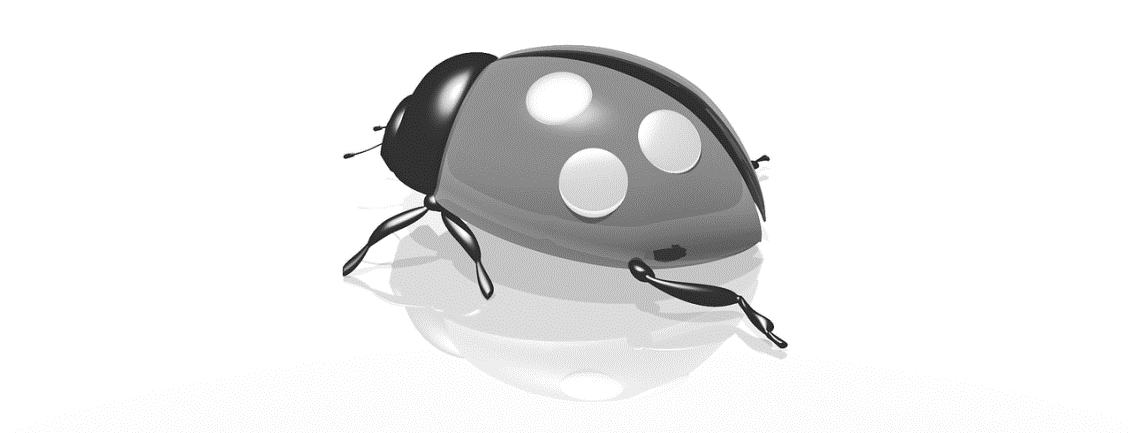 _____________________________________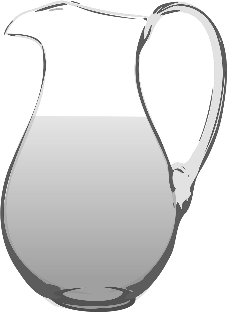 _____________________________________